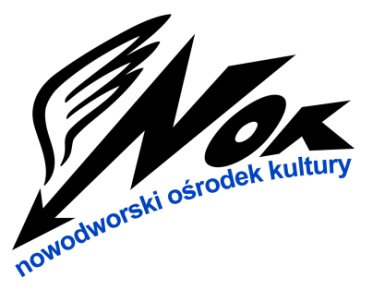 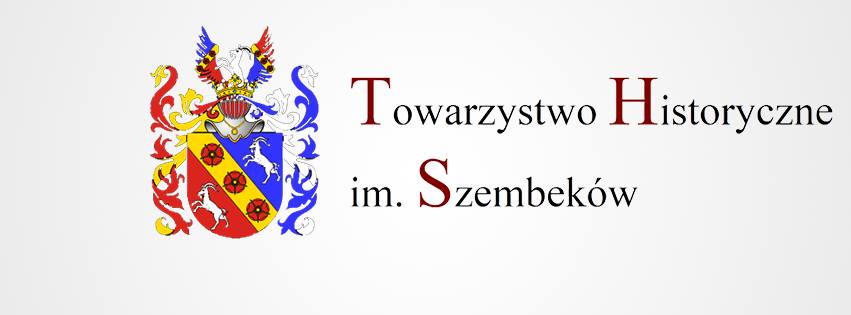 KARTA ZGŁOSZENIOWAKonkurs Plastyczny „Dzieła Aleksandra Fredry w malarstwie i rysunku”DANE AUTORA PRACYImię i nazwisko: .........................................................................Wiek: ..........................................................................................Klasa: ...................................PRACA KONKURSOWATytuł: ...........................................................................................................................Technika: .....................................................................................................................Tytuł dzieła A. Fredry – inspiracji: ...........................................................................OPIEKUN ARTYSTYCZNYImię i nazwisko: ..........................................................................................................Telefon: ............................................. PLACÓWKANazwa .........................................................................................................................Adres: ..........................................................................................................................Telefon: .....................................Podpisanie karty zgłoszeniowej jest równoznaczne z zapoznaniem się i zaakceptowaniem treści Regulaminu Konkursu oraz wyrażeniem zgody na przetwarzanie danych osobowych przez Organizatora Konkursu. ............................................. 							Data i podpis opiekuna prawnego Uczestnika/Uczestnika